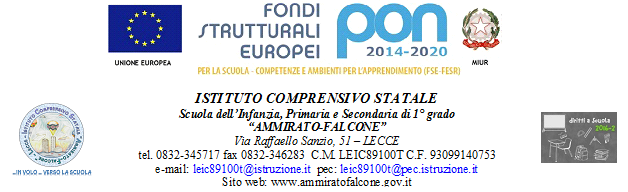 Questa scuola è intollerante verso qualsiasi forma di discriminazione, di bullismo e di violenza fisica, verbale o psicologicaLecce ( vedi protocollo)Alla Dirigente ScolasticaI.C. “Ammirato-Falcone”DOMANDA DI PARTECIPAZIONEOGGETTO: Progetto “Digito…ergo sum” - Fondi Strutturali Europei – Programma Operativo Nazionale “Per la scuola, competenze e ambienti per l’apprendimento” 2014-2020. Avviso pubblico 2669 del 03-03-2017 “Pensiero computazionale e cittadinanza digitale” Asse I – Istruzione – Fondo Sociale Europeo (FSE) – Obiettivo Specifico 10.2 –Azione 10.2.2. sottoazione 10.2.2A “Competenze di base” - Codice progetto 10.2.2A-FSEPON-PU-2018-868 per i moduli “Viaggio al centro del computer”  e “Video apprendo”.Il/La sottoscritto/a …………………………………..…………..C.F. ……………………………….Nato/a a ………………………………………………..…………………….. il ……………………Tel. ………………………………….. Cell…………………….. e-mail ……………………………Indirizzo a cui inviare le comunicazioni relative alla selezioneVia ………………………………. Cap. ……………… città ……………………………………….DICHIARAla propria disponibilità all’accesso alla nomina, in qualità di: Assistente Amministrativo Collaboratore Scolastico per       n° 1  modulo n° 2 moduli    del progetto di cui all’oggetto.Firma